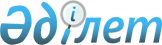 Қазақстан Республикасы Үкіметінің 2008 жылғы 23 желтоқсандағы № 1210 қаулысына өзгерістер мен толықтырулар енгізу туралы
					
			Күшін жойған
			
			
		
					Қазақстан Республикасы Үкіметінің 2009 жылғы 30 желтоқсандағы № 2285 Қаулысы. Күші жойылды - Қазақстан Республикасы Үкіметінің 2010 жылғы 3 тамыздағы N 776 Қаулысымен

      Ескерту. Күші жойылды - ҚР Үкіметінің 2010.08.03 N 776 Қаулысымен.      Қазақстан Республикасының Үкіметі ҚАУЛЫ ЕТЕДІ:



      1. «Қазақстан Республикасы Энергетика және минералдық ресурстар министрлігінің 2009 - 2011 жылдарға арналған стратегиялық жоспары туралы» Қазақстан Республикасы Үкіметінің 2008 жылғы 23 желтоқсандағы № 1210 қаулысына мынадай өзгерістер мен толықтырулар енгізілсін:



      көрсетілген қаулымен бекітілген Қазақстан Республикасы Энергетика және минералдық ресурстар министрлігінің 2009 - 2011 жылдарға арналған стратегиялық жоспарында:



      «2. Ағымдағы жағдайды талдау» бөлімінде:



      елу үшінші абзац мынадай редакцияда жазылсын:

      «2007 жылғы желтоқсанда Мемлекет басшысының Жарлығымен Атырау облысының әртүрлі географиялық алаңдарында «Ұлттық индустриялық мұнай-химия технопаркі» арнайы экономикалық аймағы (АЭА) құрылды. «Қазақстан Республикасы Президентінің кейбір жарлықтарына өзгерістер мен толықтырулар енгізу туралы» Қазақстан Республикасы Президентінің 2009 жылғы 21 қыркүйектегі № 873 Жарлығымен интеграцияланған мұнай-химия кешені инфрақұрылымдық обьектілерінің құрылысына арналған аумақты кеңейту бөлігінде «Ұлттық индустриялық мұнай-химия технопаркі» арнайы экономикалық аймағын құру туралы» Қазақстан Республикасы Президентінің 2007 жылғы 19 желтоқсандағы № 495 Жарлығына өзгерістер енгізілді.»;



      «3. Стратегиялық бағыттары, қызметтің мақсаттары мен міндеттері» деген бөлімде:



      «Елдің минералдық-шикізат кешенінің тұрақты дамуын және жұмыс істеуін қамтамасыз ету» деген 1-стратегиялық бағытта:



      «Елдің минералдық-шикізат кешенін минералдық-шикізат қорларымен қамтамасыз ету» деген 1-мақсатта:



      «Қазақстанның барлық аумағында елдің минералдық-шикізат кешенінің жағдайы туралы мемлекеттік органдарды уақытылы ақпаратпен қамтамасыз ету» деген 1.1.4-міндетте:



      «2009 жыл» деген бағанда:

      «1. Пайдалы қазбалардың негізгі 35 түрлері бойынша ресурстар әлеуеттілігін нақтылау» деген жолдағы «7» деген сан «8» деген санмен ауыстырылсын;

      «2. Минералдық шикізат базасының жағдайы, нормативтік-әдістемелік құжаттарды құрастыру туралы анықтамалықты дайындау» деген жолдағы «3» деген сан «2» деген санмен ауыстырылсын;



      «Қазақстанның барлық аумағындағы жерасты суларының ресурстық әлеуетінің сапасы және қауіпті геологиялық процестер туралы уақытылы ақпаратпен қамтамасыз ету» деген 3-мақсатта:



      мақсатты индикаторда:



      2-тармақта:

      «92 мұнай ұңғымасын (92-ден):» деген сөздер «99 мұнай ұңғымасын (99-дан):» деген сөздермен ауыстырылсын;

      «86» деген сандар «99» деген сандармен ауыстырылсын;



      «Өздігінен төгілетін гидрогеологиялық және мұнай ұңғымаларын жою және консервациялау» деген 1.3.2-міндетте:

      «2. Мұнайлы ұңғымаларды жою» деген жолдың «2009 жыл» деген бағанында «6» деген сан «19» деген сандармен ауыстырылсын;



      «Отын-энергетикалық кешеннің қарқынды дамуы» деген 2-стратегиялық бағытта:



      «Электр және жылу желілері объектілерін салу» деген 2.2.3-міндетте:

      «Облыстық бюджеттерге, Астана және Алматы қалаларының бюджеттеріне жылу-энергетикалық жүйені дамытуға мақсатты трансферттер (РБ қаржысы)» деген жолдың «2009 жыл» деген бағанында «24» деген сандар «30» деген сандармен ауыстырылсын;



      «Мұнай ресурстарын пайдаланудың тиімділігін арттыру» деген 3-мақсатта:



      мақсатты индикаторда:

      1-тармақта «10,8», «116» деген сандар тиісінше «13,8», «120,5» деген сандармен ауыстырылсын;



      «Экономиканың көмірсутектерге деген ішкі қажеттіліктерін қамтамасыз ету» деген 2.3.1-міндетте:«»

      деген жол мынадай редакцияда жазылсын:«»;

      «Мұнайды ішкі нарықтарға тасымалдау бағыттарын әртараптандыру» деген 2.3.2-міндетте:«»

      деген жол мынадай редакцияда жазылсын:«»;

      «Қазақстан Республикасының ішкі нарығының өсіп отырған қажеттіліктерін газбен үздіксіз және тұрақты қамтамасыз ету» деген 2.4.2-міндетте:



      «Облыстардың газ тасымалдау жүйесін дамытуға бағытталған мақсатты трансферттер» деген жолда:

      «2009 жыл» деген бағанда «23» деген сандар «24» деген сандармен ауыстырылсын;



      «Көмірсутек шикізатын өңдеу деңгейін ұлғайту» деген 3-стратегиялық бағытта:



      «Ұлттық индустриялық мұнай-химия технопаркі» арнайы экономикалық аймағының қызметін ұйымдастыру» деген 3.1.1-міндетте:



      «2. АЭА инфрақұрылымын салу» деген жолда:

      «Өлш. бірл.» деген баған «Жер телімдеріне арналған актілер» деген сөздермен толықтырылсын;

      «2009 жыл» деген баған «8» деген санмен толықтырылсын;

      «2010 жыл» деген баған «8» деген санмен толықтырылсын;



      «2009 жыл» деген бағанда:

      «2. АЭА инфрақұрылымын салу», «ЖСҚ» деген жолда «1» деген сан «2» деген санмен ауыстырылсын;

      «2. АЭА инфрақұрылымын салу», «объектілер» деген жолда «1» деген сан алынып тасталсын;

      «3. АЭА нормативтік құқықтық актілерін әзірлеу» деген жолда «3» деген сан «2» деген санмен ауыстырылсын;



      «2010 жыл» деген бағанда:

      «2. АЭА инфрақұрылымын салу», «ЖСҚ» деген жолда «1» деген сан алынып тасталсын;

      «3. АЭА нормативтік құқықтық актілерін әзірлеу» деген жолда «3» деген сан алынып тасталсын;



      «2011 жыл» деген бағанда:

      «2. АЭА инфрақұрылымын салу», «ЖСҚ» деген жолда сызықша «1» деген санмен ауыстырылсын;

      «2. АЭА инфрақұрылымын салу», «объектілер» деген жолда «7» деген сан «1» деген санмен ауыстырылсын;

      «3. АЭА нормативтік құқықтық актілерін әзірлеу» деген жолда «3» деген сан сызықшамен ауыстырылсын;



      «Көмірсутек шикізатын тереңдетіп өңдеудің және мұнай-химия өнімін шығарудың өндіруші қуаттарын құру» деген 3.1.2-міндетте:

      «2. «Өндірістер құрылысының мониторингі» деген жолда;

      «2009 жыл» деген бағанда «3» деген сан «1» деген санмен ауыстырылсын;

      «3. «Бірінші интеграцияланған мұнай-химия кешені инфрақұрылымын салу» деген жолда «2009 жыл» деген бағанда «1» және «7» деген сандар алынып тасталсын;



      «Ядролық-энергетикалық саланы құру» деген 4-стратегиялық бағытта:



      «Ядролық энергетиканың ғылыми-технологиялық базасы мен инфрақұрылым элементтерін құру (дайындық жұмысы)» деген 4.2.1-міндет мынадай мазмұндағы 2-1-жолмен толықтырылсын:«»;      «Елдің энергияға тапшы аудандарында атом энергия блоктарын салу» деген 4.2.2-міндет алынып тасталсын;



      «Халықтың тұрмыс тіршілігінің қауіпсіз жағдайларын қамтамасыз ету» деген 5-стратегиялық бағытта:



      «Радиациялық қауіпсіздікті қамтамасыз ету» деген 2-мақсатта:



      «Техногендік сипаттағы радиациялық қауіпті аймақтарды және объектілерді зерттеу, анықтау және паспорттау» деген 5.2.1-міндет мынадай редакцияда жазылсын:«»;

      «Радиациялық қауіпті объектілерді жою және консервациялау, радиоактивті қалдықтарды көму» деген 5.2.2-міндетте:



      «Бұрынғы Ертіс химия-металлургия зауытының (ЕХМЗ) аумағында, радиоактивті қалдықтарды көму пункттерінде және оған шектесетін аумақтарда радиациялық қауіпті жағдайды жою жөнінде жұмыстар жүргізу» деген 2-жолда:

      «Өлш. бірл.» деген бағанда «Мониторинг ұңғымалары» деген сөздер «Су мониторингі, сынамалардың саны (дана)» деген сөздермен ауыстырылсын;

      «2009 жыл» деген бағанда «8» деген сан «31» деген сандармен ауыстырылсын;



      «Ядролық энергияны пайдалану саласында қауіпсіздікті реттеу» деген 5.2.3-міндетте:

      «Инспекциялар жүргізілді» деген жолдың «2009 жыл» деген бағанында «41» деген сандар «31» деген сандармен ауыстырылсын;



      «Қазақстан Республикасының ядролық сынақтарды таратпау және тыйым салу туралы халықаралық шарттар бойынша халықаралық міндеттемелерін орындауы» деген 5.2.4-міндетте:

      «1. Арнайы бақылау станциялары тіркеген ядролық жарылыстар мен жер сілкіністерінің тарихи сейсмограммалары мұрағатын қағаз жазбалардан электронды жеткізушілерге көшіру» деген жолдың «Өлш. бірл.» деген бағанында «Гб» деген сөз «Мб» деген сөзбен ауыстырылсын;



      «2. Элементтік базасын толық ауыстырумен «Крест» сейсмикалық топтама жүйесін жаңғырту», «геофизикалық технологияларды енгізу» деген жолда:

      «2008 жыл» деген бағанда «1» деген сан алынып тасталсын;

      «2009 жыл» деген баған «1» деген санмен толықтырылсын;

      «3. Бурабай» геофизикалық обсерваториясын жаңа орынға көшіру», «ЖСҚ» деген жолдың «2009 жыл» деген бағанында «1» деген сан «әзірлеуді бастау» деген сөздермен ауыстырылсын;



      «5. Негізінде Стратегиялық жоспар әзірленген нормативтік құқықтық актілер» деген бөлім мынадай мазмұндағы 11-2) тармақшамен толықтырылсын:

      «11-2) «Қазақстан Республикасы Президентінің кейбір жарлықтарына өзгерістер мен толықтырулар енгізу туралы» Қазақстан Республикасы Президентінің 2009 жылғы 21 қыркүйектегі № 873 Жарлығы»;



      «Бюджеттік бағдарламалар» деген 6-бөлімге 1-қосымшада:



      «2009 жыл» деген бағанда:

      «Барлығы» деген жолда «67459290» деген сандар «61536455» деген сандармен ауыстырылсын;

      «Ағымдағы бюджеттік бағдарламалар» деген жолдағы «9768740» деген сандар «9570057» деген сандармен ауыстырылсын;

      001 «Электр энергетикасы, атом энергетикасы, минералдық ресурстар, отын-энергетикалық кешен, көмір, мұнай-химия, мұнай-газ өнеркәсібі және атом энергетикасын пайдалану саласындағы қызметті үйлестіру жөніндегі қызметтер» деген жолда «1453465» деген сандар «1452846» деген сандармен ауыстырылсын;

      006 «Отын-энергетикалық кешендегі нормативтік-техникалық базаны жетілдіру» деген жолда «206742» деген сандар «191566» деген сандармен ауыстырылсын;

      008 «Уран кеніштерін консервациялау және жою, техногендік қалдықтарды көму» деген жолда «390061» деген сандар «261061» деген сандармен ауыстырылсын;

      015 «Қазақстан Республикасы Энергетика және минералдық ресурстар министрлігін материалдық-техникалық жарақтандыру» деген жолда «409710» деген сандар «419366» деген сандармен ауыстырылсын;

      017 «Өздігінен төгілетін мұнай және гидрогеологиялық ұңғымаларды жою және консервациялау» деген жолда «747640» деген сандар «687479» деген сандармен ауыстырылсын;

      018 «Мұнай операцияларын жүргізуге арналған келісім-шарттарда, сондай-ақ мұнай өнімдерін тасымалдау, өңдеу және мұнай өнімдерін сату кезінде мемлекет мүддесін білдіру» деген жолда «150000» деген сандар «146617» деген сандармен ауыстырылсын;

      «Бюджеттік даму бағдарламалары» деген жолда «57690550» деген сандар «51966398» деген сандармен ауыстырылсын;

      016 «Жер қойнауын пайдалануда ақпараттық жүйені дамыту» деген жолда «491226» деген сандар «490226» деген сандармен ауыстырылсын;

      024 «Облыстық бюджеттерге, Астана және Алматы қалаларының бюджеттеріне жылу-энергетика жүйесін дамытуға берілетін нысаналы трансферттер» деген жолда «50389966» деген сандар «49418376» деген сандармен ауыстырылсын;

      027 «Бурабай» геофизикалық обсерваториясын жаңа орынға көшіру» деген жолда «130000» деген сандар «15000» деген сандармен ауыстырылсын;

      028 «Бейнеу-Шымкент» магистральдық газ құбырын салу үшін жобалау-сметалық құжаттамасын әзірлеу» деген жолда «3998000» деген сандар «0» деген санмен ауыстырылсын;

      064 «Атырау облысындағы «Ұлттық индустриялық мұнай-химия технопаркі» арнайы экономикалық аймағының инфрақұрылымын салу және аумағын қоршау» деген жолда «669920» деген сандар «31358» деген сандармен ауыстырылсын;



      «Бюджеттік бағдарламалар» деген 6-бөлімге 2-қосымшада:



      «2009 жыл» деген бағанда:



      «Елдің минералдық-шикізат кешенін тұрақты дамыту» деген 1-бөлімде:

      «Барлығы» деген жолдағы «5390506» деген сандар «5325962» деген сандармен ауыстырылсын;

      «Жер қойнауын пайдалануда ақпараттық жүйені дамыту» деген жолда «491226» деген сандар «490226» деген сандармен ауыстырылсын;

      «Өздігінен төгілетін мұнай және гидрогеологиялық ұңғымаларды жою және консервациялау» деген жолда «747640» деген сандар «687479» деген сандармен ауыстырылсын;

      018 «Мұнай операцияларын жүргізуге арналған келісім-шарттарда, сондай-ақ мұнай өнімдерін тасымалдау, өңдеу және мұнай өнімдерін сату кезінде мемлекет мүддесін білдіру» деген жолда «150000» деген сандар «146617» деген сандармен ауыстырылсын;



      «Отын-энергетикалық кешеннің серпінді дамуы» деген 2-бөлімде:



      «2009 жыл» деген бағанда:

      «Барлығы» деген жолда «54617422» деген сандар «49632656» деген сандармен ауыстырылсын;

      006 «Отын-энергетикалық кешендегі нормативтік-техникалық базаны жетілдіру» деген жолда «206742» деген сандар «191566» деген сандармен ауыстырылсын;

      024 «Облыстық бюджеттерге, Астана және Алматы қалаларының бюджеттеріне жылу-энергетика жүйесін дамытуға берілетін нысаналы трансферттер» деген жолда «50389966» деген сандар «49418376» деген сандармен ауыстырылсын;

      028 «Бейнеу-Шымкент» магистральдық газ құбырын салу үшін жобалау-сметалық құжаттамасын әзірлеу» деген жолда «3998000» деген сандар «0» деген санмен ауыстырылсын;



      «Көмірсутек шикізатын өңдеу деңгейін арттыру» деген 3-бөлімшеде:

      «Барлығы» деген жолда «691473» деген сандар «52911» деген сандармен ауыстырылсын;



      «2009 жыл» деген бағанда:

      064 «Атырау облысындағы «Өлттық индустриялық мұнай-химия технопаркі» арнайы экономикалық аймағының инфрақұрылымын салу және аумағын қоршау» деген жолда «669920» деген сандар «31358» деген сандармен ауыстырылсын;



      «Халықтың тұрмыс тіршілігінің қауіпсіз жағдайларын қамтамасыз ету» деген 5-бөлімшеде:



      «2009 жыл» бағанында:

      «Барлығы» деген жолда «2056429» деген сандар «1812429» деген сандармен ауыстырылсын;

      008 «Уран кеніштерін консервациялау және жою, техногендік қалдықтарды көму» деген жолда «390061» деген сандар «261061» деген сандармен ауыстырылсын;

      027 «Бурабай» геофизикалық обсерваториясын жаңа орынға көшіру» деген жолда «130000» деген сандар «15000» деген сандармен ауыстырылсын;



      «Басқалар» деген 6-бөлімшеде:



      «2009 жыл» деген бағанда:

      «Барлығы» деген жолда «2340656» деген сандар «2349693» деген сандармен ауыстырылсын;

      001 «Электр энергетикасы, атом энергетикасы, минералдық ресурстар, отын-энергетика кешені, көмір, мұнай-химия, мұнай-газ өнеркәсіптері және атом энергиясын пайдалану саласындағы қызметті үйлестіру жөніндегі қызметтер» деген жолда «1453465» деген сандар «1452846» деген сандармеп ауыстырылсын;

      015 «Қазақстан Республикасы Энергетика және минералдық ресурстар министрлігін материалдық-техникалық жарақтандыру» деген жолда «409710» деген сандар «419366» деген сандармен ауыстырылсын;

      «БАРЛЫҒЫ (29 бағдарлама)» деген жолда «67459290» деген сандар «61536455» деген сандармен ауыстырылсын;

      «Даму (10 бағдарлама)» деген жолда «57690550» деген сандар «51966398» деген сандармен ауыстырылсын;

      «Ағымдағы (19 бағдарлама)» деген жолда «9768740» деген сандар «9570057» деген сандармен ауыстырылсын;



      «Бюджеттік бағдарламалар» деген 6-бөлімге 3-қосымшада:



      «001 Қызметтер бюджеттік бағдарламасы» деген кестеде:

      «Сан көрсеткіштері» деген жолдың «Атауы», «2009» деген бағандарында «295» деген сандар «292» деген сандармен ауыстырылсын;

      «Бағдарламаны іске асыруға арналған шығыстар» деген жолдың «2009» деген бағанында «1453465» деген сандар «1452846» деген сандармен ауыстырылсын;



      «Күрделі қаржы шығыны 015 бюджеттік бағдарламасы» деген кестеде:



      «2009» деген бағанда:

      015 «Министрлікті, ведомстволар мен аумақтық органдарды материалдық-техникалық жарақтандыру және ақпарат жүйелерінің жұмыс істеуін қамтамасыз ету және ақпараттық техникалық қамтамасыз ету» деген жолда «18000» деген сандар «27656» деген сандармен ауыстырылсын;

      «Бағдарламаны іске асыруға арналған шығыстар» деген жолда «409710» деген сандар «419366» деген сандармен ауыстырылсын;

      «006 Қызметтер бюджеттік бағдарламасы» деген кестенің «Бағдарламаны іске асыруға арналған шығыстар» (барлығы) деген жолының «2009» деген бағанында «206742» деген сандар «191566» деген сандармен ауыстырылсын;



      «008 Қызметтер бюджеттік бағдарламасы» деген кестенің «2009» деген бағанында:



      «Сан көрсеткіштері» деген жолда:

      «Цехтарда радиациялық-қауіпті жою жөніндегі өндірісті жиынтықтылау» деген жолда «65» деген сандар «25» деген сандармен ауыстырылсын;

      «Жабдықтарды бөлшектеу және 22 және 22а цехтарын залалсыздандыру» деген жолда «24» деген сандар «0» деген санмен ауыстырылсын;



      мына:«» 

      деген жолдан кейін мынадай мазмұндағы жолмен толықтырылсын:«»;

      «Тиімділік көрсеткіштері» деген жолда:



      «2009» деген бағанда:

      «ҚРҚ-ны шығару, көлемі,» деген жолда «800» деген сандар алынып тасталсын;

      «СРҚ-ны шығару көлемі» деген жолда «100» деген сандар алынып тасталсын;

      «Бағдарламаны іске асыруға арналған шығыстар» деген жолда «390061» деген сандар «261061» деген сандармен ауыстырылсын;



      «014 Қызметтер бюджеттік бағдарламасы» деген кестеде:



      «Сапа көрсеткіштері» деген жолдың «2009» деген бағанында:

      «есеп» деген жолда «4» деген сан «5» деген санмен ауыстырылсын;



      «Тиімділік көрсеткіштері» деген жол мынадай редакцияда жазылсын:«»;

      «017 Қызметтер бюджеттік бағдарламасы» деген кестеде:

      «1. Теңізде және құрлықта 91 мұнай ұңғымасын жою» деген жолдың «Атауы» деген 2-бағанында «91» деген сандар «99» деген сандармен ауыстырылсын;



      «2009» деген бағанда:

      «Сан көрсеткіштері» деген жолда «6» деген сан «19» деген сандармен ауыстырылсын;

      «017 Қызметтер бюджеттік бағдарламасы» деген кестенің «Бағдарламаны іске асыруға арналған шығыстар» деген жолында «747640» деген сандар «687479» деген сандармен ауыстырылсын;

      «018 Қызметтер бюджеттік бағдарламасы» деген кестенің «Бағдарламаны іске асыруға арналған шығыстар» деген жолының «2009» деген бағанында «150000» деген сандар «146617» деген сандармен ауыстырылсын;



      «030 Қызметтер бюджеттік бағдарламасы» деген кестеде:

      «1. Арнайы бақылау станциялары тіркеген ядролық жарылыстар мен жер сілкіністерінің тарихи сейсмограммалары мұрағатын қағаз және магнитті жазбалардан электронды жеткізушілерге көшіру» деген бөлімнің «Сан көрсеткіштері» деген жолының «Өлш. бірл.» деген бағанында «Гб» деген сөз «Мб» деген сөзбен ауыстырылсын;



      «2. «Элементтік базасын толық ауыстырумен «Курчатов-Крест» сейсмикалық топтастыру жүйесін жаңғырту» деген бөлімде:



      «Сан көрсеткіштері» деген жолда:



      «Геофизикалық технологиялардың қолданысына енгізілген саны» деген жолдың «Атауы» деген 2-бағанында:

      «2008» деген бағанда «1» деген сан алынып тасталсын;

      «2009» деген баған «1» деген санмен толықтырылсын;



      2) тармақшада:

      «2) Станцияның уақытша желілері үшін жабдықтарды сатып алу» деген сөздер «2) Станцияның уақытша желілерінің жабдықтарын сатып алу және жайластыру» деген сөздермен ауыстырылсын;



      мына:«» 

      деген жолдан кейін мынадай мазмұндағы жолмен толықтырылсын:«»;      «016 Бюджеттік бағдарлама» деген кестенің «Бағдарламаны іске асыруға арналған шығыстар» деген жолының «2009» деген бағанында «491226» деген сандар «490226» деген сандармен ауыстырылсын;



      «024 Мақсатты трансферттер бюджеттік бағдарламасы» деген кестеде:



      «2009» деген бағанда:

      «2. Экономиканың электр энергиясындағы өскелең қажеттілігін қамтамасыз ету» деген мақсатта «23» деген сандар «30» деген сандармен ауыстырылсын;

      «4. Газ ресурстарын оңтайлы және тиімді пайдаланудың әлеуметтік-экономикалық нәтижесін арттыру» деген мақсатта «23» деген сандар «24» деген сандармен ауыстырылсын;

      «Бағдарламаны іске асыруға арналған шығыстар» деген жолда «50389966» деген сандар «49418376» деген сандармен ауыстырылсын;



      «064 Инвестжобалар бюджеттік бағдарламасы» деген кестеде:



      «Көрсеткіштер» деген бөлім мынадай редакцияда жазылсын:«»;

      «027 Инвестжоба бюджеттік бағдарламасы» деген кестеде:



      «Сапа көрсеткіштері» деген жолдың «2009» деген бағанында:

      «әзірленген ЖСҚ саны» деген жолдың «Атауы» деген 2-бағанында «1» деген сан «ЖСҚ әзірлеуді бастау» деген сөздермен ауыстырылсын;

      «Жұмыс құжаттамасының дайындығы» деген жолдың «Атауы» деген 2-бағанында «60» деген сандар алынып тасталсын;

      «Бағдарламаны іске асыруға арналған шығыстар» деген жолда «130000» деген сандар «15000» деген сандармен ауыстырылсын;



      «028 Инвестжоба бюджеттік бағдарламасы» деген кестеде:



      «Сапа көрсеткіштері» деген жолда:

      «2008» деген бағанда «ЖСҚ әзірлеуді бастау» деген сөздер «Жоба» сатысы» ЖСҚ» деген сөздермен ауыстырылсын;

      «2009» деген бағанда «ЖСҚ» деген сөздер алынып тасталсын;

      «Атауы» деген 2-бағанда «ЖСҚ жиынтығы» деген сөздер «Жобалық құжаттама жиынтығы» деген сөздермен ауыстырылсын;

      «Бағдарламаны іске асыруға арналған шығыстар» деген жолдың «2009» деген бағанында «3998000» деген сандар «0» деген санмен ауыстырылсын.



      2. Осы қаулы қол қойылған күнінен бастап қолданысқа енгізіледі және ресми жариялануға тиіс.      Қазақстан Республикасының

      Премьер-Министрі                                     К. Мәсімов
					© 2012. Қазақстан Республикасы Әділет министрлігінің «Қазақстан Республикасының Заңнама және құқықтық ақпарат институты» ШЖҚ РМК
				Мұнай өндіру көлемін жыл сайын ұлғайту   (өткен жылмен салыстырғанда)мың т.67 22570 61775 00077 00078 000Мұнай өндіру көлемін жыл сайын ұлғайту   (өткен жылмен салыстырғанда)%103,6105,0106,2102,7101,3Мұнай өндіру көлемін жыл сайын ұлғайту   (өткен жылмен салыстырғанда)мың т.67 22570 61775 77080 00081 000Мұнай өндіру көлемін жыл сайын ұлғайту   (өткен жылмен салыстырғанда)%103,6105,0107,3105,6101,3Қазақстан-Қытай құбырының екінші кезеңінің құрылысы (Кеңқияқ - Құмкөл тармақтары)мың тонна---1010Қазақстан-Қытай құбырының екінші кезеңінің құрылысы (Кеңқияқ - Құмкөл тармақтары)км777,5Қазақстан-Қытай құбырының екінші кезеңінің құрылысы (Кеңқияқ - Құмкөл тармақтары)мың тонна--5,51012Қазақстан-Қытай құбырының екінші кезеңінің құрылысы (Кеңқияқ - Құмкөл тармақтары)км--792--2-1. Ақтау қаласында ВБЭР-300 реактор қондырғыларымен АЭС салудың ТЭН-ін әзірлеужиынтық15.2.1-міндет. Техногендік сипаттағы радиациялық қауіпті аумақтарды және объектілерді зерттеу, анықтау және паспорттау5.2.1-міндет. Техногендік сипаттағы радиациялық қауіпті аумақтарды және объектілерді зерттеу, анықтау және паспорттау5.2.1-міндет. Техногендік сипаттағы радиациялық қауіпті аумақтарды және объектілерді зерттеу, анықтау және паспорттау5.2.1-міндет. Техногендік сипаттағы радиациялық қауіпті аумақтарды және объектілерді зерттеу, анықтау және паспорттау5.2.1-міндет. Техногендік сипаттағы радиациялық қауіпті аумақтарды және объектілерді зерттеу, анықтау және паспорттау5.2.1-міндет. Техногендік сипаттағы радиациялық қауіпті аумақтарды және объектілерді зерттеу, анықтау және паспорттау5.2.1-міндет. Техногендік сипаттағы радиациялық қауіпті аумақтарды және объектілерді зерттеу, анықтау және паспорттау1. Бұрынғы Семей ядролық сынақ полигонының шекараларын мониторингілеу және жұмыстарды қауіпсіз жүргізу мен шаруашылық қызмет жүргізу мониторингін регламенттейтін нормативтік-техникалық база әзірлеуаумақтың жайластырылуын тексеру (км)4506006006006001. Бұрынғы Семей ядролық сынақ полигонының шекараларын мониторингілеу және жұмыстарды қауіпсіз жүргізу мен шаруашылық қызмет жүргізу мониторингін регламенттейтін нормативтік-техникалық база әзірлеуайырым белгілері7001 0606008008001. Бұрынғы Семей ядролық сынақ полигонының шекараларын мониторингілеу және жұмыстарды қауіпсіз жүргізу мен шаруашылық қызмет жүргізу мониторингін регламенттейтін нормативтік-техникалық база әзірлеу(дана)1. Бұрынғы Семей ядролық сынақ полигонының шекараларын мониторингілеу және жұмыстарды қауіпсіз жүргізу мен шаруашылық қызмет жүргізу мониторингін регламенттейтін нормативтік-техникалық база әзірлеусубъект--5055642. Ядролық және радиациялық-қауіпті объектілердің қауіпсіздігін қамтамасыз ету және таратпау режимін қолдау іс-шараларын өткізуқұрылыс332332. Ядролық және радиациялық-қауіпті объектілердің қауіпсіздігін қамтамасыз ету және таратпау режимін қолдау іс-шараларын өткізуштольня26262025253. Ядролық қару-жарақ қызметінің қалдықтарын, радиоактивті және улы қалдықтарды жою және жабуға дайындау мен радиациялық ластанған аумақтарды ремедиациялау (қалпына келтіру) бойынша іс-шаралар кешенін өткізуаумақтың ауданы (шаршы м.)-30005608508504. Жарылыстан кейінгі құбылыстардың ауқымын бағалау және бұрынғы Семей ядролық сынақ полигонының аумағындағы радиациялық жағдайдың карталарының шынайылығын кезең-кезеңмен қалыптастырусу пайдалану объектілері--6010104. Жарылыстан кейінгі құбылыстардың ауқымын бағалау және бұрынғы Семей ядролық сынақ полигонының аумағындағы радиациялық жағдайдың карталарының шынайылығын кезең-кезеңмен қалыптастырупаспорттар811104. Жарылыстан кейінгі құбылыстардың ауқымын бағалау және бұрынғы Семей ядролық сынақ полигонының аумағындағы радиациялық жағдайдың карталарының шынайылығын кезең-кезеңмен қалыптастырумониторингілік ұңғыма3335. Басқарушы шешімдер қабылдаудың ақпараттық жүйесін қалыптастыру және халықты бұрынғы Семей ядролық сынақ полигоны радиоэкологиясының мәселелері бойынша ақпараттандыру және ағарту жөнінде жұмыстар жүргізуГАЖ қабаты112235. Басқарушы шешімдер қабылдаудың ақпараттық жүйесін қалыптастыру және халықты бұрынғы Семей ядролық сынақ полигоны радиоэкологиясының мәселелері бойынша ақпараттандыру және ағарту жөнінде жұмыстар жүргізуинтернет-ресурс15. Басқарушы шешімдер қабылдаудың ақпараттық жүйесін қалыптастыру және халықты бұрынғы Семей ядролық сынақ полигоны радиоэкологиясының мәселелері бойынша ақпараттандыру және ағарту жөнінде жұмыстар жүргізуброшюра, мақала10101520155. Басқарушы шешімдер қабылдаудың ақпараттық жүйесін қалыптастыру және халықты бұрынғы Семей ядролық сынақ полигоны радиоэкологиясының мәселелері бойынша ақпараттандыру және ағарту жөнінде жұмыстар жүргізудәрістер101010886. Жабдықтарды бөлшектеу және 22 және 22а цехтарын залалсыздандырукөлемнен %-1-2525РАСП ирригациялық жүйесін құру%100Ағынды және жерасты суларынық мониторингі (сынамалардың саны)дана31Тиімділік көрсеткіштері1. Бір жоба бойынша жұмысты жүргізуге арналған орташа шығынмың теңге5366,546552,225897,05897,05897,0Тиімділік көрсеткіштері2. Жерасты суларының мониторингіТиімділік көрсеткіштері1 байқау пунктінде жерасты суларының мониторингін жүргізутеңге6200062000620006200062000Тиімділік көрсеткіштері1 пунктте жер сілкіну хабаршыларын зерттеу жөніндегі байқауларды жүргізутеңге3000300030003000Тиімділік көрсеткіштері1 полигонда жерасты суларының техногендік ластануына байқауларды жүргізутеңге8333833383338333Тиімділік көрсеткіштеріжер сілкіну хабаршыларын зерттеу бойынша 1 бекет құру;теңге37012Тиімділік көрсеткіштеріжерасты суларының техногендік ластануының 1 полигонын құрутеңге2500030000Тиімділік көрсеткіштерімемлекеттік су кадастрын (жерасты сулары) жүргізутеңге2000020000200002000020000Тиімділік көрсеткіштері3. Қауіпті геологиялық процестер мониторингі:теңгеТиімділік көрсеткіштері1 бекетте байқауларды құру және жүргізу;теңге12501250125012501250Тиімділік көрсеткіштері1 полигонда қауіпті геологиялық процестерге байқауларды жүргізутеңге3315027850278502785027850Тиімділік көрсеткіштері4. Жерасты сулары мен қауіпті геологиялық процестердің мониторингін сүйемелдеу: 1 объектінің құнытеңге55007130858485848584жинау жүйесі-111қосымша жиынтық1КөрсеткіштерКөрсеткіштерКөрсеткіштерКөрсеткіштерКөрсеткіштерКөрсеткіштерКөрсеткіштерКөрсеткіштерАтауыАтауыӨлш. бірл.Есепті кезеңЕсепті кезеңЖоспарлы кезеңЖоспарлы кезеңЖоспарлы кезеңАтауыАтауыӨлш. бірл.20072008200920102011112345671. «Атырау облысындағы «Ұлттық индустриялық мұнай-химия технопаркі» арнайы экономикалық аймағының әкімшілік ғимараты мен аумағының қоршауларын салу» инвестициялық жобасы1. «Атырау облысындағы «Ұлттық индустриялық мұнай-химия технопаркі» арнайы экономикалық аймағының әкімшілік ғимараты мен аумағының қоршауларын салу» инвестициялық жобасы1. «Атырау облысындағы «Ұлттық индустриялық мұнай-химия технопаркі» арнайы экономикалық аймағының әкімшілік ғимараты мен аумағының қоршауларын салу» инвестициялық жобасы1. «Атырау облысындағы «Ұлттық индустриялық мұнай-химия технопаркі» арнайы экономикалық аймағының әкімшілік ғимараты мен аумағының қоршауларын салу» инвестициялық жобасы1. «Атырау облысындағы «Ұлттық индустриялық мұнай-химия технопаркі» арнайы экономикалық аймағының әкімшілік ғимараты мен аумағының қоршауларын салу» инвестициялық жобасы1. «Атырау облысындағы «Ұлттық индустриялық мұнай-химия технопаркі» арнайы экономикалық аймағының әкімшілік ғимараты мен аумағының қоршауларын салу» инвестициялық жобасы1. «Атырау облысындағы «Ұлттық индустриялық мұнай-химия технопаркі» арнайы экономикалық аймағының әкімшілік ғимараты мен аумағының қоршауларын салу» инвестициялық жобасы1. «Атырау облысындағы «Ұлттық индустриялық мұнай-химия технопаркі» арнайы экономикалық аймағының әкімшілік ғимараты мен аумағының қоршауларын салу» инвестициялық жобасыСтратегиялық бағыт3. Көмірсутек шикізатын өңдеу деңгейін ұлғайту3. Көмірсутек шикізатын өңдеу деңгейін ұлғайту3. Көмірсутек шикізатын өңдеу деңгейін ұлғайту3. Көмірсутек шикізатын өңдеу деңгейін ұлғайту3. Көмірсутек шикізатын өңдеу деңгейін ұлғайту3. Көмірсутек шикізатын өңдеу деңгейін ұлғайту3. Көмірсутек шикізатын өңдеу деңгейін ұлғайтуМақсаты1. Мұнай-химия өндірістерін дамытуға жағдай жасау1. Мұнай-химия өндірістерін дамытуға жағдай жасау1. Мұнай-химия өндірістерін дамытуға жағдай жасау1. Мұнай-химия өндірістерін дамытуға жағдай жасау1. Мұнай-химия өндірістерін дамытуға жағдай жасау1. Мұнай-химия өндірістерін дамытуға жағдай жасау1. Мұнай-химия өндірістерін дамытуға жағдай жасауМіндеті3.1.1. «Ұлттық индустриялық мұнай-химия технопаркі» АЭА-ның қызметін ұйымдастыру3.1.1. «Ұлттық индустриялық мұнай-химия технопаркі» АЭА-ның қызметін ұйымдастыру3.1.1. «Ұлттық индустриялық мұнай-химия технопаркі» АЭА-ның қызметін ұйымдастыру3.1.1. «Ұлттық индустриялық мұнай-химия технопаркі» АЭА-ның қызметін ұйымдастыру3.1.1. «Ұлттық индустриялық мұнай-химия технопаркі» АЭА-ның қызметін ұйымдастыру3.1.1. «Ұлттық индустриялық мұнай-химия технопаркі» АЭА-ның қызметін ұйымдастыру3.1.1. «Ұлттық индустриялық мұнай-химия технопаркі» АЭА-ның қызметін ұйымдастыруСан көрсеткіштері1) Жерге орналастыру жұмыстары (жер учаскелеріне арналған актілер)бірлік8Сан көрсеткіштері2) ЖСҚ әзірлеубірлік2Сан көрсеткіштері3) Құрылыс алаңышаршы м.800Сан көрсеткіштері4) Қоршалған аумақтың периметрікм41Сапа көрсеткіштеріХТиімділік көрсеткіштеріХНәтиже көрсеткіштері1) пайдалануға берілген объект%8020Нәтиже көрсеткіштері1) пайдалануға берілген объектобъект саны1Нәтиже көрсеткіштері2) пайдалануға берілген қоршалған аумақ%100Нәтиже көрсеткіштері2) пайдалануға берілген қоршалған аумақобъект саны12. Атырау облысындағы «Ұлттық индустриялық мұнай-химия технопаркі» арнайы экономикалық аймағы инфрақұрылымының объектілерін салу» инвестициялық жобасы2. Атырау облысындағы «Ұлттық индустриялық мұнай-химия технопаркі» арнайы экономикалық аймағы инфрақұрылымының объектілерін салу» инвестициялық жобасы2. Атырау облысындағы «Ұлттық индустриялық мұнай-химия технопаркі» арнайы экономикалық аймағы инфрақұрылымының объектілерін салу» инвестициялық жобасы2. Атырау облысындағы «Ұлттық индустриялық мұнай-химия технопаркі» арнайы экономикалық аймағы инфрақұрылымының объектілерін салу» инвестициялық жобасы2. Атырау облысындағы «Ұлттық индустриялық мұнай-химия технопаркі» арнайы экономикалық аймағы инфрақұрылымының объектілерін салу» инвестициялық жобасы2. Атырау облысындағы «Ұлттық индустриялық мұнай-химия технопаркі» арнайы экономикалық аймағы инфрақұрылымының объектілерін салу» инвестициялық жобасы2. Атырау облысындағы «Ұлттық индустриялық мұнай-химия технопаркі» арнайы экономикалық аймағы инфрақұрылымының объектілерін салу» инвестициялық жобасы2. Атырау облысындағы «Ұлттық индустриялық мұнай-химия технопаркі» арнайы экономикалық аймағы инфрақұрылымының объектілерін салу» инвестициялық жобасыСтратегиялық бағыт3. Көмірсутек шикізатын өңдеу деңгейін ұлғайту3. Көмірсутек шикізатын өңдеу деңгейін ұлғайту3. Көмірсутек шикізатын өңдеу деңгейін ұлғайту3. Көмірсутек шикізатын өңдеу деңгейін ұлғайту3. Көмірсутек шикізатын өңдеу деңгейін ұлғайту3. Көмірсутек шикізатын өңдеу деңгейін ұлғайту3. Көмірсутек шикізатын өңдеу деңгейін ұлғайтуМақсаты1. Мұнай-химия өндірістерін дамытуға жағдай жасау1. Мұнай-химия өндірістерін дамытуға жағдай жасау1. Мұнай-химия өндірістерін дамытуға жағдай жасау1. Мұнай-химия өндірістерін дамытуға жағдай жасау1. Мұнай-химия өндірістерін дамытуға жағдай жасау1. Мұнай-химия өндірістерін дамытуға жағдай жасау1. Мұнай-химия өндірістерін дамытуға жағдай жасауМіндеті3.1.1. «Ұлттық индустриялық мұнай-химия технопаркі» АЭА-ның қызметін ұйымдастыру3.1.1. «Ұлттық индустриялық мұнай-химия технопаркі» АЭА-ның қызметін ұйымдастыру3.1.1. «Ұлттық индустриялық мұнай-химия технопаркі» АЭА-ның қызметін ұйымдастыру3.1.1. «Ұлттық индустриялық мұнай-химия технопаркі» АЭА-ның қызметін ұйымдастыру3.1.1. «Ұлттық индустриялық мұнай-химия технопаркі» АЭА-ның қызметін ұйымдастыру3.1.1. «Ұлттық индустриялық мұнай-химия технопаркі» АЭА-ның қызметін ұйымдастыру3.1.1. «Ұлттық индустриялық мұнай-химия технопаркі» АЭА-ның қызметін ұйымдастыруСан көрсеткіштері1)Жерге орналастыру жұмыстары (жер учаскелеріне арналған актілер)бірлік8Сан көрсеткіштері2) ЖСҚ әзірлеубірлік1Сан көрсеткіштері3) Инфрақұрылым салу көрсеткіштерібірлікТиімділік көрсеткіштеріXНәтиже көрсеткіштеріИнфрақұрылымды іске қосуобъект саныБағдарламаны іске асыруға жұмсалатын барлық шығындарРеспубликалық бюджет қаражатымың теңге31358,0918000,02612000,0